Thomas Hansen Worldwide Vice President of Small and Medium Businesses 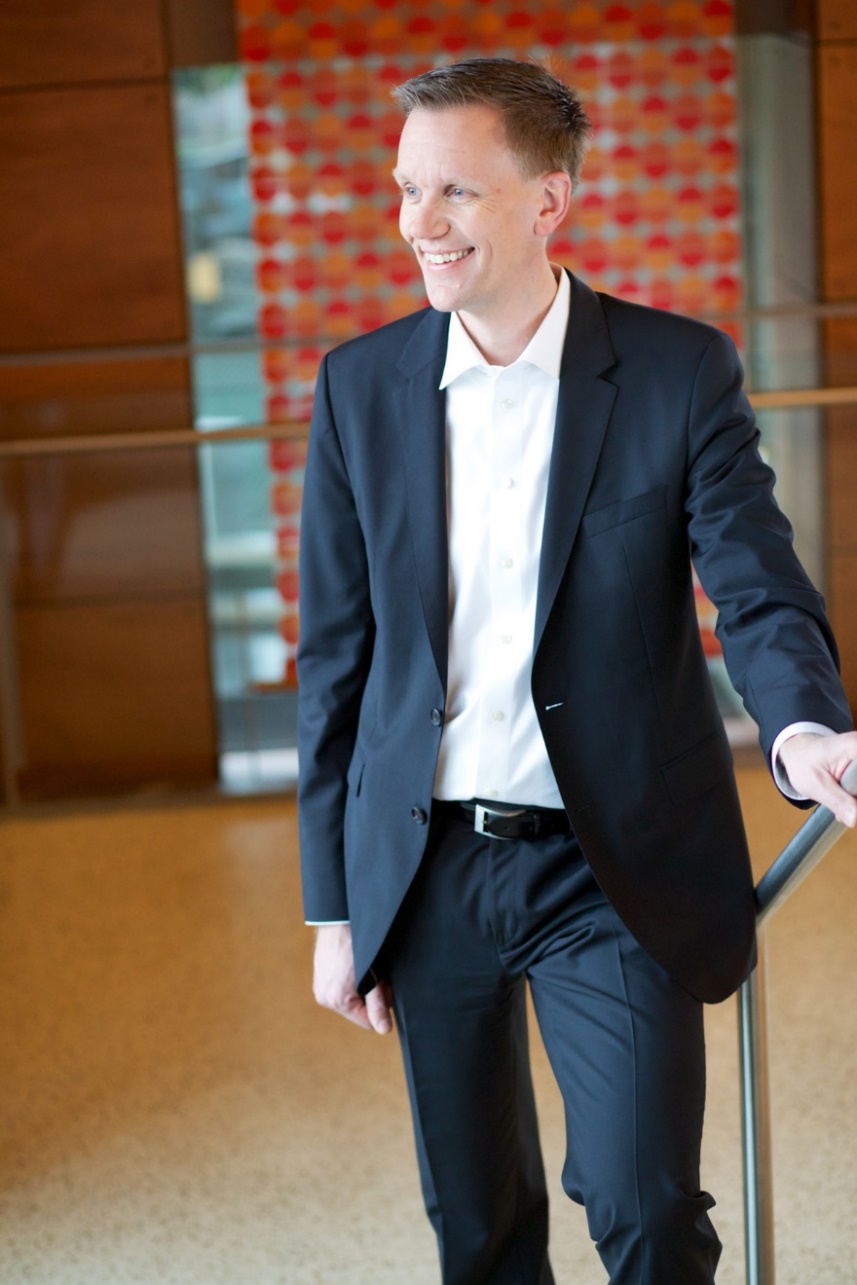 At Microsoft since 2001, Thomas Hansen is currently the worldwide vice president of the Small and Medium Business (SMB) organization at the company’s corporate headquarters in Redmond, Washington. In this capacity, he is responsible for a global team of sales, marketing and partner management professionals. His team is tasked with working closely with Microsoft’s ecosystem of partners to deliver high-value experiences that meet the unique needs of more than 100 million SMBs worldwide. Thomas started his career managing a small windsurfing company in Denmark and later went on to work for leading IT organizations, including Naspers, Dell and Olivetti, in various leadership roles. He has also served on the global board of Enablis, a not-for-profit organization that empowers entrepreneurs in developing countries by providing networking, coaching, mentoring and financing. Thomas is well known for his entrepreneurial style, global transformational leadership and passion for building high-performing businesses, teams and partnerships. He is a frequent speaker at industry events on topics like technology innovation, strategy, cloud and multi-channel sales. He is broadly acknowledged as a world-leading authority in the SMB space.Born, raised and educated in Denmark, Thomas has also lived in South Africa, Thailand, and Turkey. He holds both a Master’s and Bachelor’s degree in Economics & Business Administration from Copenhagen Business School, Denmark. He is married with three children.